MandagTirsdagOnsdagTorsdagFredagUke402.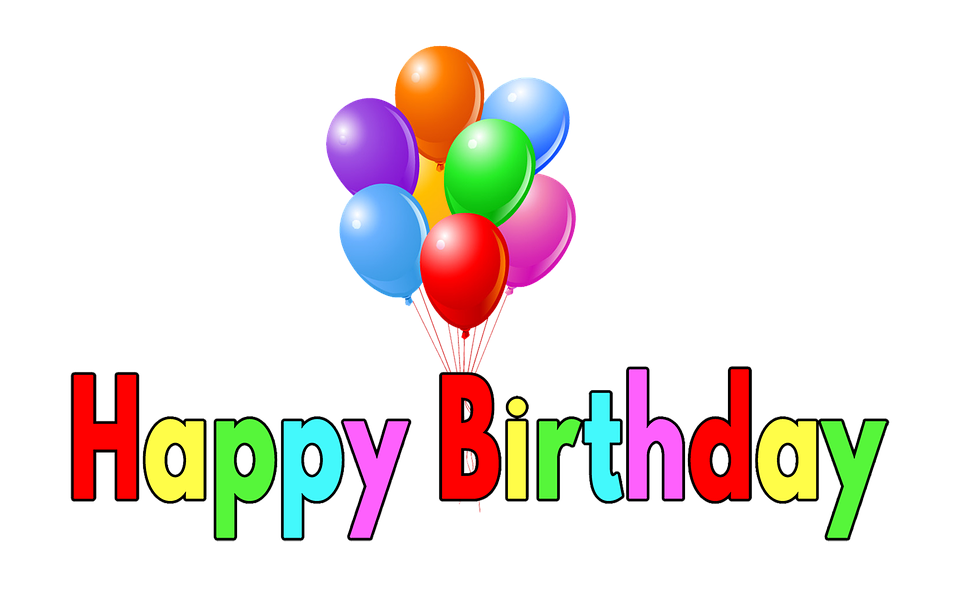 Eileen og Sabrina 4 år3.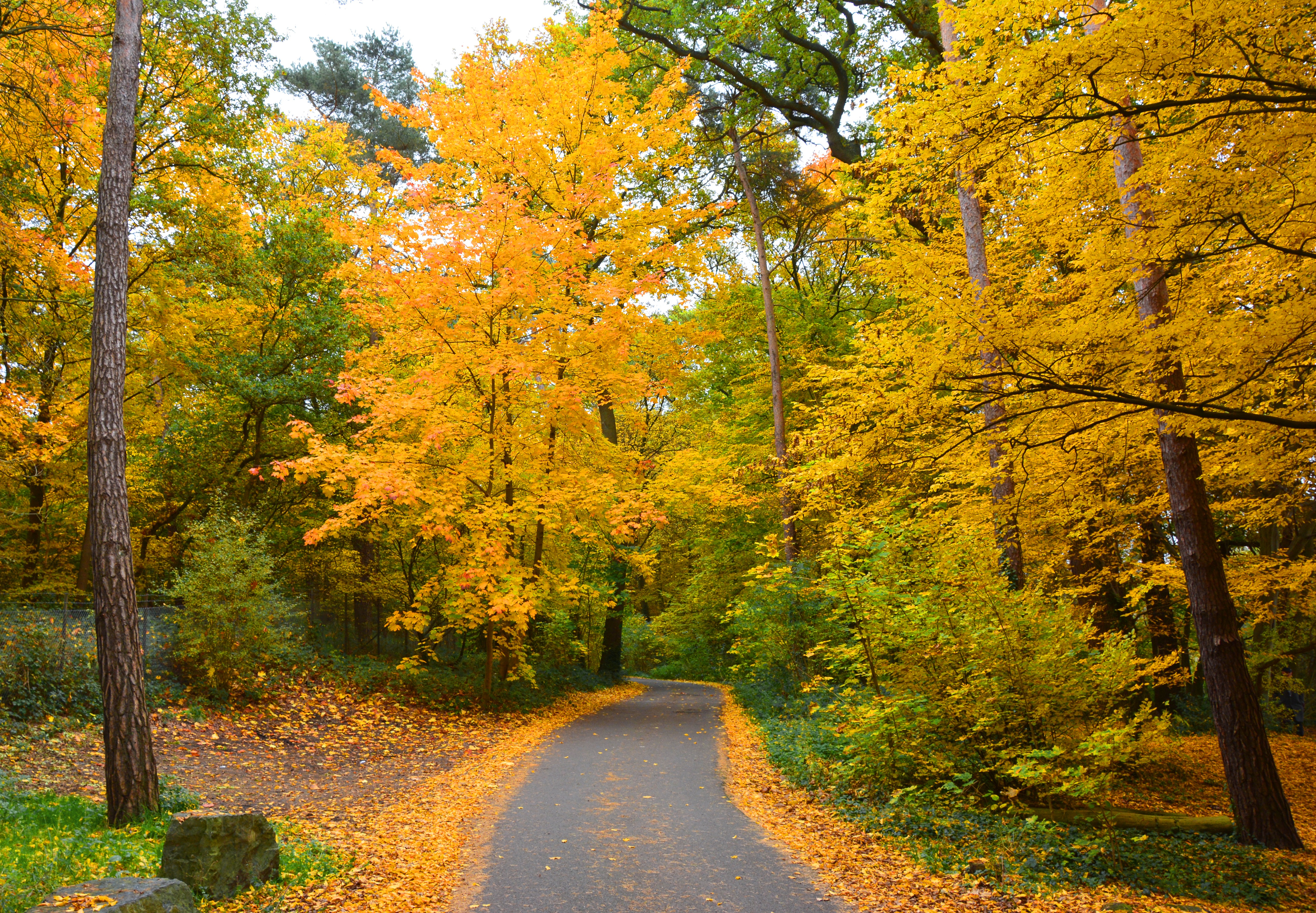 Turdag4.Lekegrupper5.Lekegrupper med Vågen6.Lek inne og ute.God helg!  Uke419.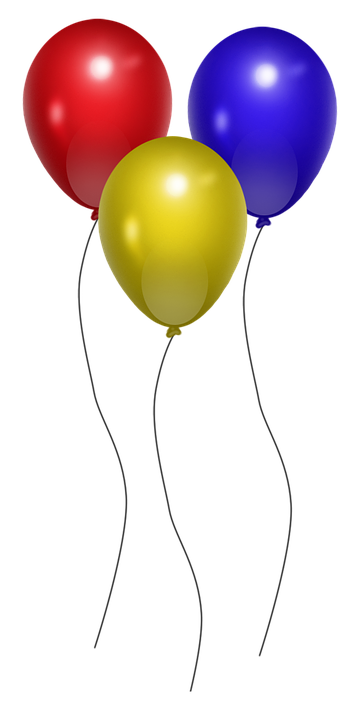 Melissa 4 år10.Lek inne og ute11.Vi lager lunsj på bål sammen med Vågen12.Lek inne og ute13.Musikk og dans.God helg!Uke4216.Måne- og stjerneklubb17.TurdagFellessamling med fløyen kl.10.3018.Lekegrupper19.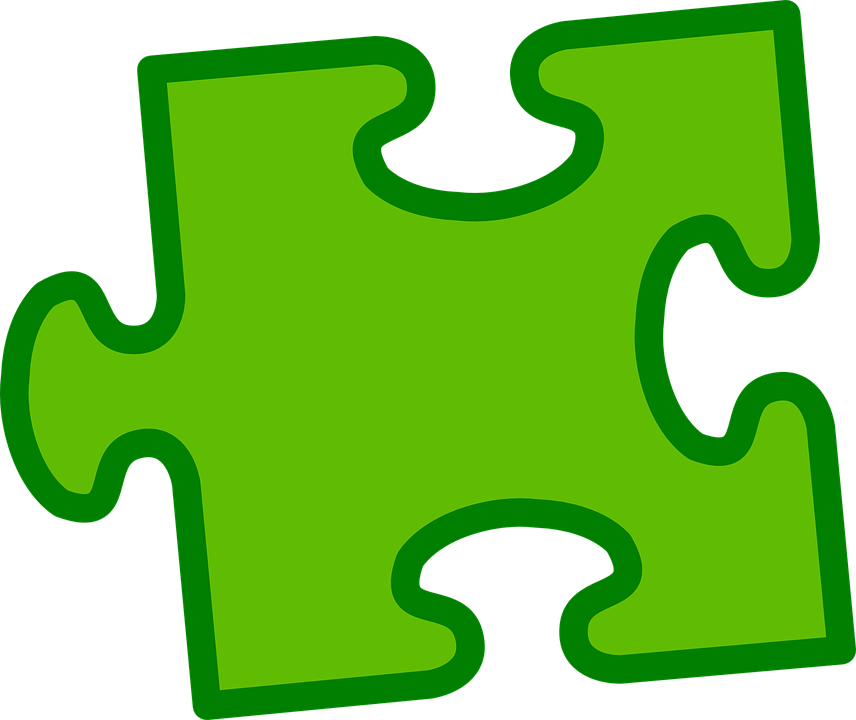 Lekegrupper20.Musikk og dans.God helg!Uke4323.Måne- og stjerneklubb24.FN-dag og FN-kafè kl.15.00 -16.00 25.Fysisk aktivitet inne og ute26.Lekegrupper med Vågen27.Musikk og dans.Miljødag.God helg!Uke 4430.Måne- og stjerneklubb31.Turdag